СОВЕТ СТАРОТИТАРОВСКОГО СЕЛЬСКОГО ПОСЕЛЕНИЯ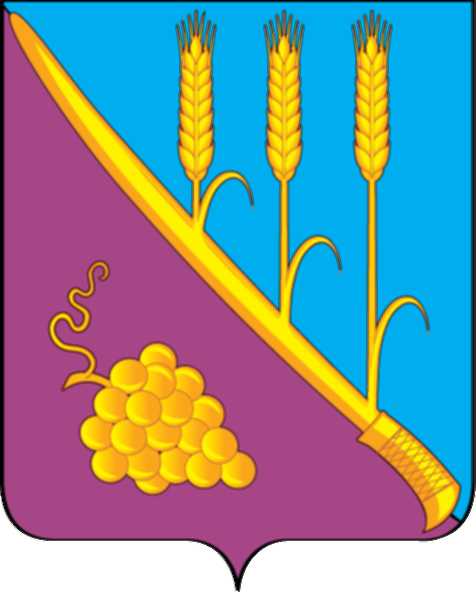 ТЕМРЮКСКОГО РАЙОНАР Е Ш Е Н И Е  № 424         LХVIII  сессия                                                                             III  созыва   « 29» декабря  2018 года                                                     ст. СтаротитаровскаяО внесении изменений в решение L сессии Совета Старотитаровского сельского поселения Темрюкского района от 24 ноября 2017 года № 337    «О бюджете Старотитаровского сельского поселения Темрюкского района на 2018 год»В соответствии с Бюджетным кодексом Российской Федерации, Федеральным Законом от 6 октября 2003 года № 131- ФЗ «Об общих принципах организации местного самоуправления в Российской Федерации», Уставом Старотитаровского сельского поселения Темрюкского района, Положением о бюджетном процессе в Старотитаровском сельском поселении Темрюкского района, в связи  с необходимостью уменьшением налоговых и неналоговых доходов в сумме 2 124,7 тыс.руб., в целях обеспечения сбалансированности бюджета Старотитаровского сельского поселения Темрюкского района, Совет Старотитаровского сельского поселения Темрюкского района решил:1. Внести в решение L сессии  Совета Старотитаровского сельского поселения Темрюкского района от 24 ноября 2017 года № 337 «О бюджете Старотитаровского сельского поселения Темрюкского района на 2018 год»               (с изменениями от 25.01.2018 г. №348; от 20.02.2018 г. № 353; от 19.04.2018 г. № 379; от 11.05.2018 г. № 383; от 26.06.2018 г. № 391; от 12.07.2018 г. № 395; от 28.08.2018 г. № 398; от 19.09.2018 г. № 400; от 23.10.2018 г. № 404; от 29.11.2018г. № 411; от 12.12.2018 г №)  следующие изменения:          1.1. Изменить основные характеристики бюджета Старотитаровского сельского поселения Темрюкского района на 2018 год:          1) в подпункте 1 пункта 1 после слов «общий объем доходов в сумме» слова «56987,4 тыс. рублей» заменить словами «54 862,7 тыс. рублей»;          2)  в подпункте 2 пункта 1 после слов «общий объем расходов в сумме» слова «61 001,1 тыс. рублей» заменить словами «60 697,8 тыс. рублей»;          1.2 в подпункте 4 слова «профицит  бюджета Старотитаровского сельского поселения Темрюкского района в сумме 486,0 тыс. рублей» заменить словами «дефицит  бюджета Старотитаровского сельского поселения Темрюкского района в сумме 5 835,1 тыс. рублей»          1.3 В пункте 14 подпункта 1 после слов «общий объем бюджетных ассигнований, направляемых на исполнение публичных нормативных обязательств, в сумме» слова «80,3 тыс.рублей» заменить словами «211,6 тыс.рублей»      	 1.4 В пункте 14 подпункта 2 после слов «резервный фонд администрации Старотитаровского сельского поселения Темрюкского района в сумме» слова «150,0 тыс.рублей» заменить словами «0,0 тыс.рублей».     	1.5 В пункте 17 после слов «объем бюджетных ассигнований муниципального дорожного фонда Старотитаровского сельского поселения Темрюкского района на 2018 год в сумме» слова «10 970,0тыс. рублей» заменить словами «11 612,2 тыс. рублей».          1.6 Приложение №3 «Объем поступлений доходов в бюджет Старотитаровского сельского поселения Темрюкского района по кодам видов (подвидов) доходов  на 2018 год» изложить  в новой редакции, согласно приложению 1 к настоящему решению.      	1.7 В приложение № 5 «Распределение бюджетных ассигнований по разделам и подразделам классификации расходов бюджетов на 2018 год» -увеличить расходы:         1) в п.4 «Национальная экономика» цифру «10984» заменить цифрой «11626,2»         2) в п.10 «Социальная политика» цифру «239,3» заметить цифрой «241,6»-уменьшить расходы         1)  в п.1 «Общегосударственные вопросы» цифру «20 464,5» заменить цифрой «19 952,2».         2) в п.3 «Национальная безопасность и правоохранительная деятельность» цифру «258,1» заменить цифрой «256,5»;        3) в п.5 «Жилищно-коммунальное хозяйство» цифру «4179,9» заменить цифрой «3986».        4) в п.8 «Культура, кинематография»  цифру «16 280,9» заменить цифрой «1614,3»        5)в п.11 «Физическая культура и спорт» цифру «7980,4» заменить цифрой «7837,0»        1.8 Приложение № 5 «Распределение бюджетных ассигнований по разделам и подразделам классификации расходов бюджетов на 2018 год» изложить  в новой редакции, согласно приложению 2 к настоящему решению. 1.9.Приложение № 6 «Распределение бюджетных ассигнований по целевым статьям (муниципальным программам Старотитаровского сельского поселения Темрюкского района и непрограммным направлениям деятельности), группам (группам и подгруппам) видов расходов классификации расходов бюджетов на 2018 год» изложить  в новой редакции, согласно приложению 3 к настоящему решению.1.10.Приложение № 7 «Ведомственная структура расходов бюджета Старотитаровского сельского поселения Темрюкского района на 2018 год»  изложить  в новой редакции согласно приложению 4  к настоящему решению.1.11  Приложение № 8 «Источники внутреннего финансирования дефицита бюджета Старотитаровского сельского поселения Темрюкского  района, перечень статей источников финансирования дефицитов бюджетов на 2018 год» изложить  в новой редакции, согласно приложению 5  к настоящему решению.          2. Контроль  за исполнением данного решения оставляю за собой и  постоянной комиссией Совета Старотитаровского сельского поселения Темрюкского района по вопросам  экономики, бюджета, финансов, налогов и распоряжению муниципальной собственностью (Н.Г.Красницкая).  3. Официально опубликовать настоящее решение в периодическом печатном издании газеты «Станичная газета» и официально опубликовать (разместить) на официальном сайте муниципального образования Темрюкский район в информационно-телекоммуникационной сети «Интернет».        4. Решение вступает в силу  после его официального опубликования.Глава Старотитаровского сельскогопоселения Темрюкского района __________________А.Г. Титаренко« 29» декабрь 2018 годаПредседатель Совета Старотитаровского сельского поселения Темрюкского района_______________И.А.Петренко« 29» декабрь  2018 года